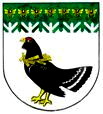 от 27 октября 2023 года № 718О внесении изменений в Положение «О новой системе оплаты труда работников муниципальных образовательных организаций Мари-Турекского муниципального района Республики Марий Эл», утвержденное постановлением администрации от 28 декабря 2020 № 561Руководствуясь с постановлением Правительства Республики Марий Эл от 25 сентября 2023 г. № 455 «О повышении размера оплаты труда работников государственных учреждений Республики Марий Эл» и на основании постановления администрации от 26 сентября 2023 года № 641 «О повышении размера должностных окладов отдельных категорий работников органов местного самоуправления, замещающих должности, не являющиеся должностями муниципальной службы Мари-Турекского муниципального района Республики Марий Эл», администрация Мари-Турекского муниципального района п о с т а н о в л я е т:1. Внести в Положение «О новой системе оплаты труда работников муниципальных образовательных организаций Мари-Турекского муниципального района Республики Марий Эл», утвержденное постановлением администрации от 28 декабря 2020 № 561, в редакции от 28 августа 2023 года № 565, (далее - Положение) следующие изменения:1.1. Пункты  12.1, 12.2, 12.4 Положения  изложить в следующей редакции:  «12.1. Профессиональная квалификационная группа должностей работников учебно-вспомогательного персонала первого уровня12.2. Профессиональная квалификационная группа должностей работников учебно-вспомогательного персонала второго уровня12.4. Профессиональная квалификационная группа должностей руководителей структурных подразделений<*> Кроме должностей руководителей структурных подразделений, отнесенных ко второму квалификационному уровню.1.2. Пункты 13.1, 13.1.2. Положения  изложить в следующей редакции:«13.1. По должностям работников, относящихся к ПКГ должностей педагогических работников, применяются повышающие коэффициенты в зависимости от:13.1.2. наличия квалификационной категории:- первая квалификационная категория - 1,3;- высшая квалификационная категория - 1,4.»1.3. Пункт 14 Положения  изложить в следующей редакции:«14. Базовые оклады рабочих устанавливаются в соответствии с разрядами работ Единого тарифно-квалификационного справочника работ и профессий рабочих:1.4. Пункты 15.1, 15.2, 15.3 Положения  изложить в следующей редакции:«15.1. Профессиональная квалификационная группа «Общеотраслевые должности служащих первого уровня»15.2. Профессиональная квалификационная группа «Общеотраслевые должности служащих второго уровня»«15.3. Профессиональная квалификационная группа «Общеотраслевые должности служащих третьего уровня»1.5. Пункты 16.1, 16.2 Положения  изложить в следующей редакции:«16.1. Профессиональная квалификационная группа «Должности работников культуры, искусства и кинематографии среднего звена»16.2. Профессиональная квалификационная группа «Должности работников культуры, искусства и кинематографии ведущего звена»2. Действие настоящего постановления, распространяется на правоотношения возникшие с 1 октября 2023 года.3. Разместить настоящее постановление на официальном сайте Мари-Турекского муниципального района в информационно - телекоммуникационной сети «Интернет».4. Контроль за исполнением настоящего постановления возложить на руководителя муниципального учреждения «Отдел образования и по делам молодежи администрации Мари-Турекского муниципального района» О.А. Курбатову.МАРИЙ ЭЛ РЕСПУБЛИКЫНМАРИЙ ТУРЕК МУНИЦИПАЛЬНЫЙ РАЙОНЫНАДМИНИСТРАЦИЙЖЕАДМИНИСТРАЦИЯМАРИ-ТУРЕКСКОГО МУНИЦИПАЛЬНОГО РАЙОНАРЕСПУБЛИКИ МАРИЙ ЭЛАДМИНИСТРАЦИЯМАРИ-ТУРЕКСКОГО МУНИЦИПАЛЬНОГО РАЙОНАРЕСПУБЛИКИ МАРИЙ ЭЛПУНЧАЛПОСТАНОВЛЕНИЕПОСТАНОВЛЕНИЕКвалификационные уровниДолжности, отнесенные к квалификационным уровнямБазовый оклад, рублей123Секретарь учебной части5184Квалификационные уровниДолжности, отнесенные к квалификационным уровнямБазовый оклад, рублей1231Младший воспитатель53402Диспетчер образовательной организации5496Квалификационные уровниДолжности, отнесенные к квалификационным уровнямБазовый оклад, рублей1231Заведующий (начальник) структурным подразделением: кабинетом, лабораторией, отделом, отделением, сектором, учебно-консультационным пунктом, учебной (учебно-производственной) мастерской, другими структурными подразделениями, реализующими общеобразовательную программу и образовательную программу дополнительного образования детей <*>9733Разряд работ в соответствии с Единым тарифно-квалификационным справочником работ и профессий рабочихБазовый оклад, рублей1 разряд43992 разряд47123 разряд48674 разряд51845 разряд54966 разряд7 разряд58106593Квалификационные уровниДолжности, отнесенные к квалификационным уровнямБазовый оклад, рублей1231ДелопроизводительКассирКомендантМашинисткаСекретарьСекретарь-машинистка48672Должности служащих первого квалификационного уровня, по которым может устанавливаться производное должностное наименование «старший»5184Квалификационные уровниДолжности, отнесенные к квалификационным уровнямБазовый оклад, рублей1231Инспектор по кадрам5655ЛаборантХудожник и другие должности, отнесенные к квалификационному уровню2Заведующий канцелярией5967Заведующий складомЗаведующий хозяйством и другие должности служащих первого квалификационного уровня, по которым устанавливается производное должностное наименование "старший"Должности служащих первого квалификационного уровня, по которым устанавливается II внутридолжностная категория3Заведующий производством (шеф-повар)6279Заведующий столовой, заведующий общежитием; начальник хозяйственного отдела и другие должности служащих первого квалификационного уровня, по которым может устанавливаться 1 внутридолжностная категория62794Механик, должность служащих  1 квалификационного уровня, по которым может устанавливаться производное должностное наименование «ведущий»65935Начальник гаража, начальник (заведующий) мастерской .7222Квалификационные уровниДолжности, отнесенные к квалификационным уровнямБазовый оклад, рублей1231Бухгалтер6907ИнженерИнженер по охране труда и технике безопасностиИнженер-программист (программист)Инженер-электроник (электроник)Специалист по кадрамДолжности, отнесенные к профессиональной квалификационной группеБазовый оклад, рублейАккомпаниатор6123КульторганизаторДолжности, отнесенные к профессиональной квалификационной группеБазовый оклад, рублейБиблиотекарь, звукооператор7222Глава администрацииМари-Турекскиймуниципального районаС.Решетов